                             职业病危害申报打开网址www.zybwhsb.com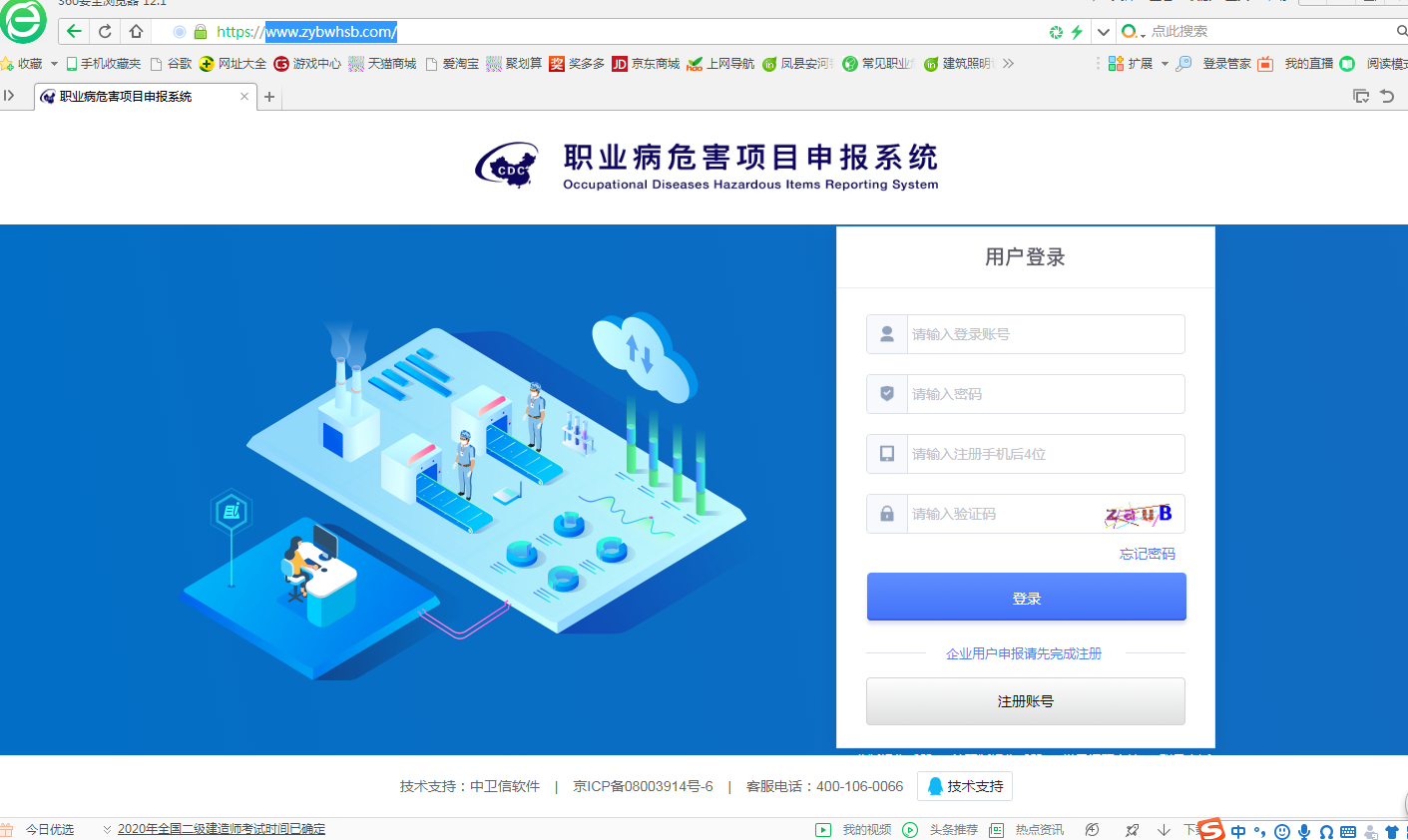 注册账号并登陆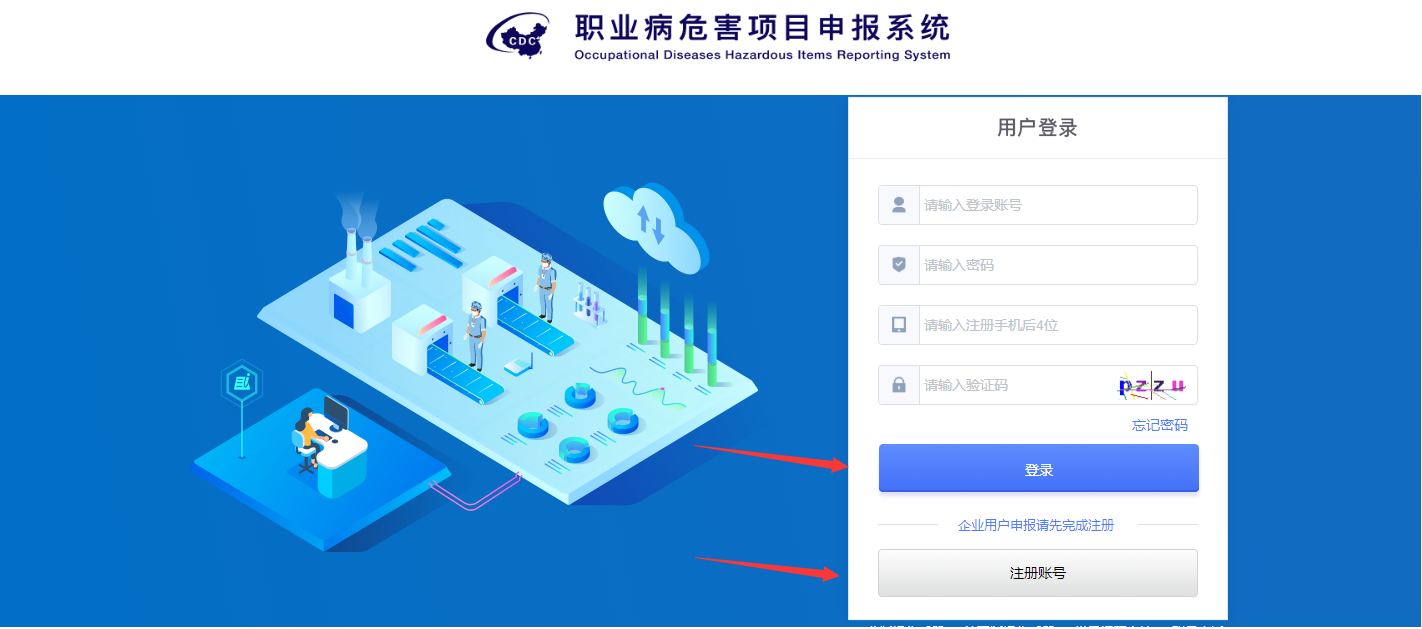 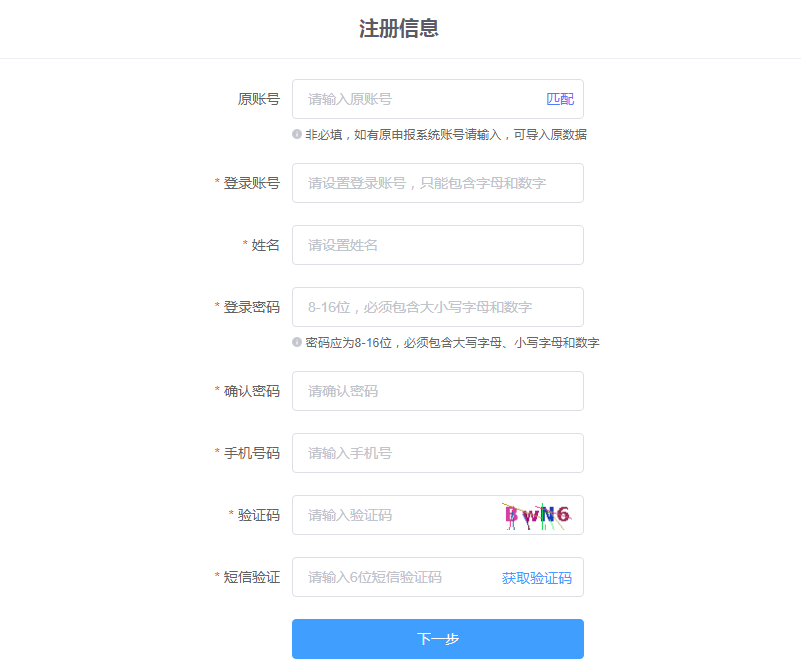 添加申请报告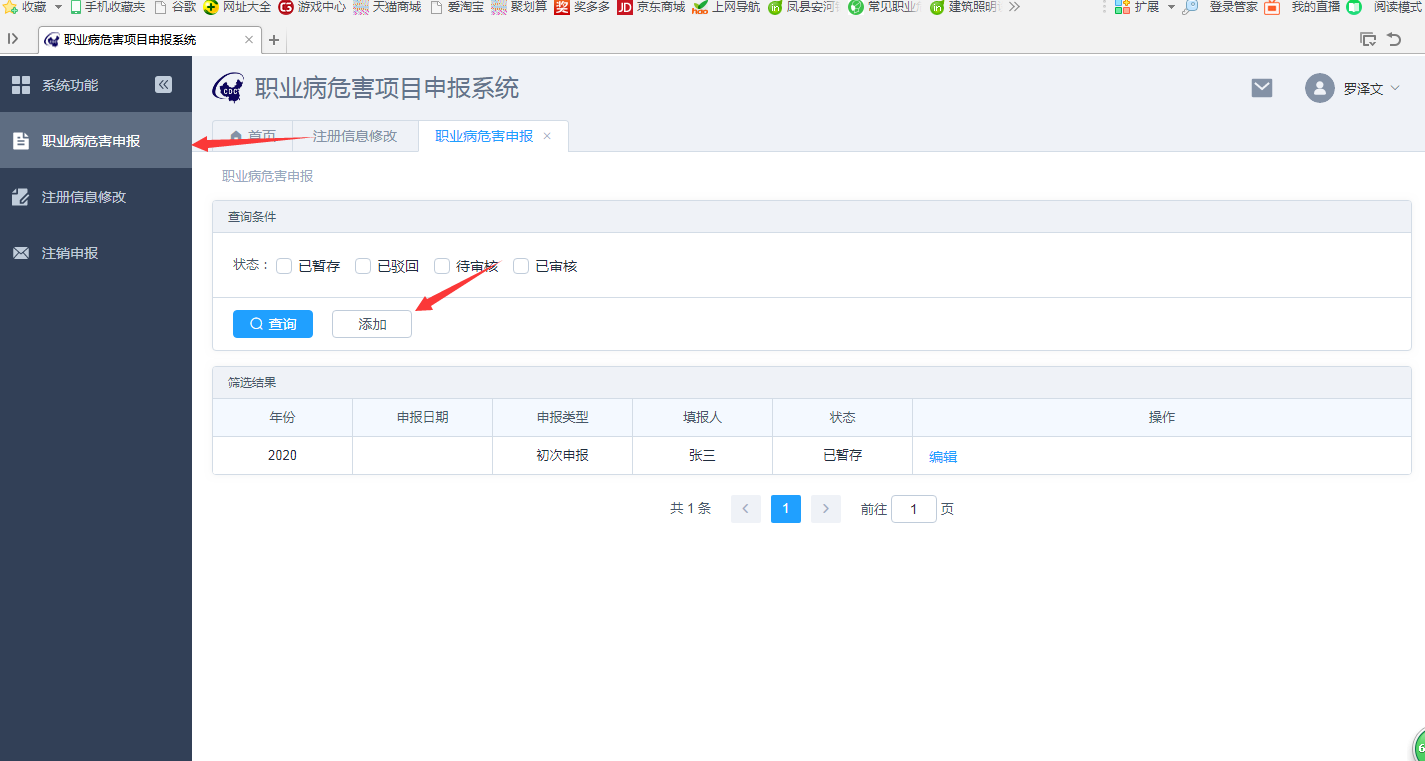 根据公司实际情况填写资料与申请表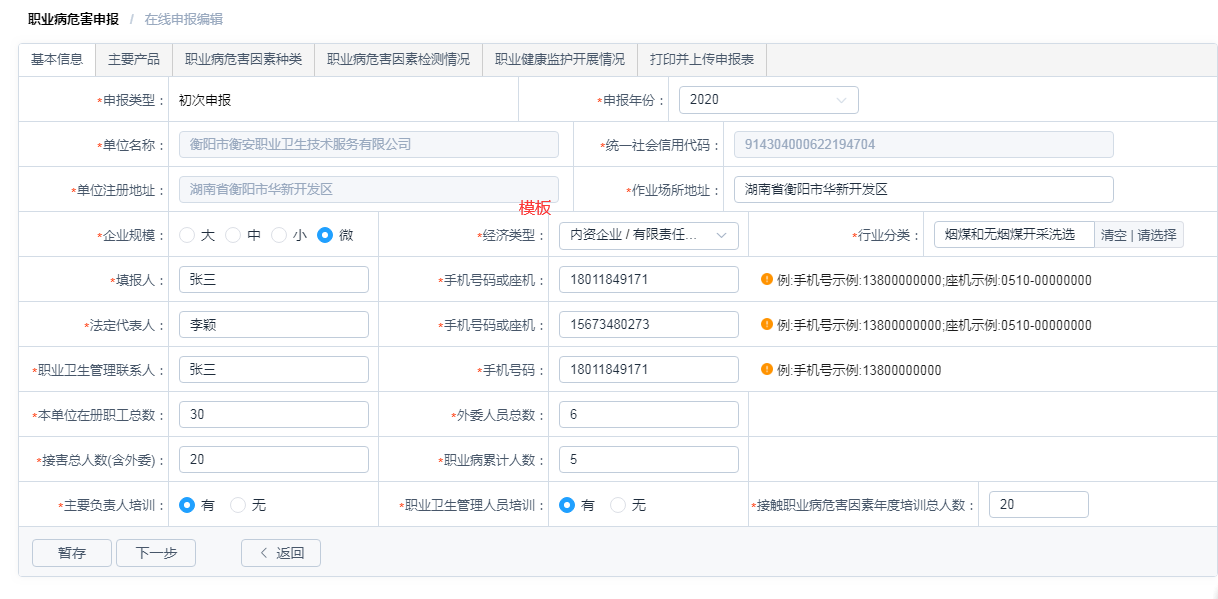 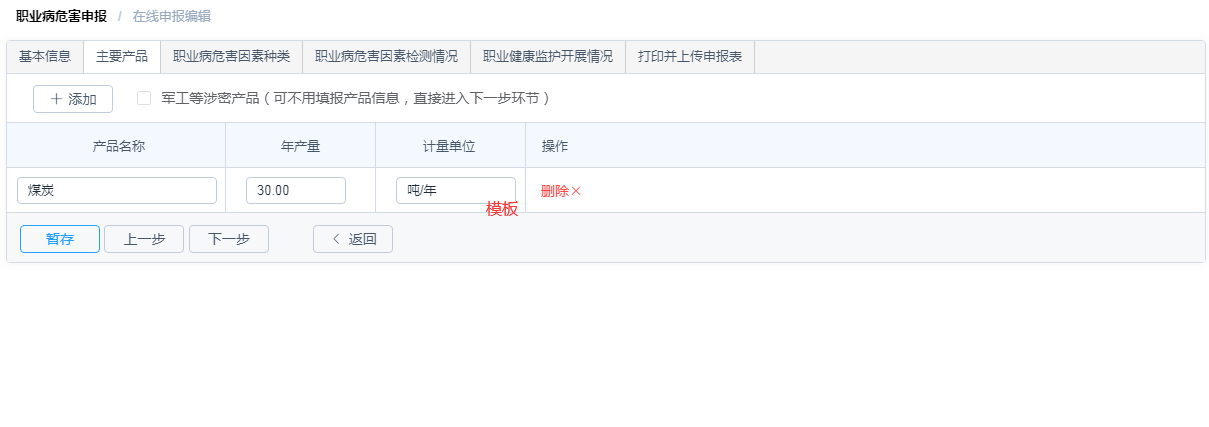 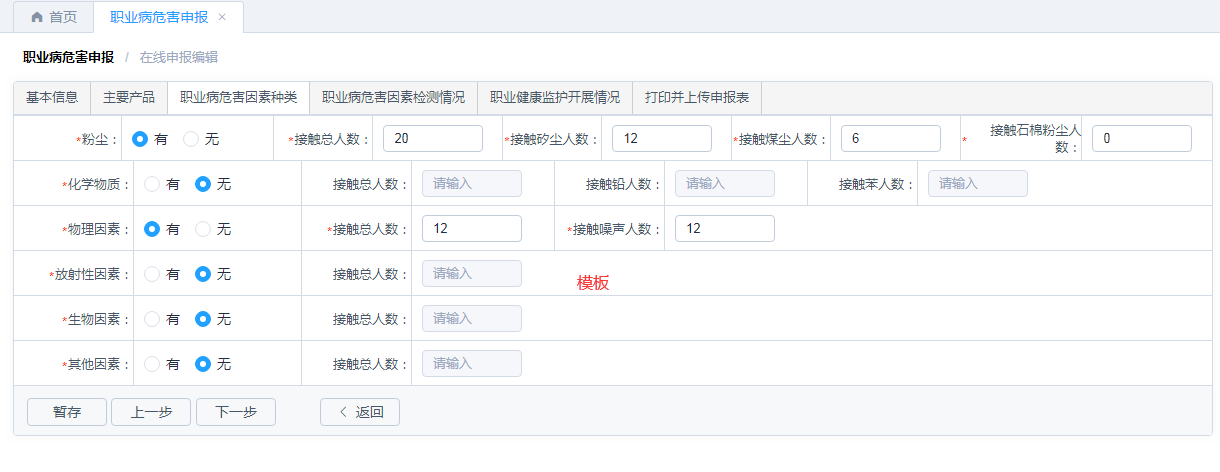 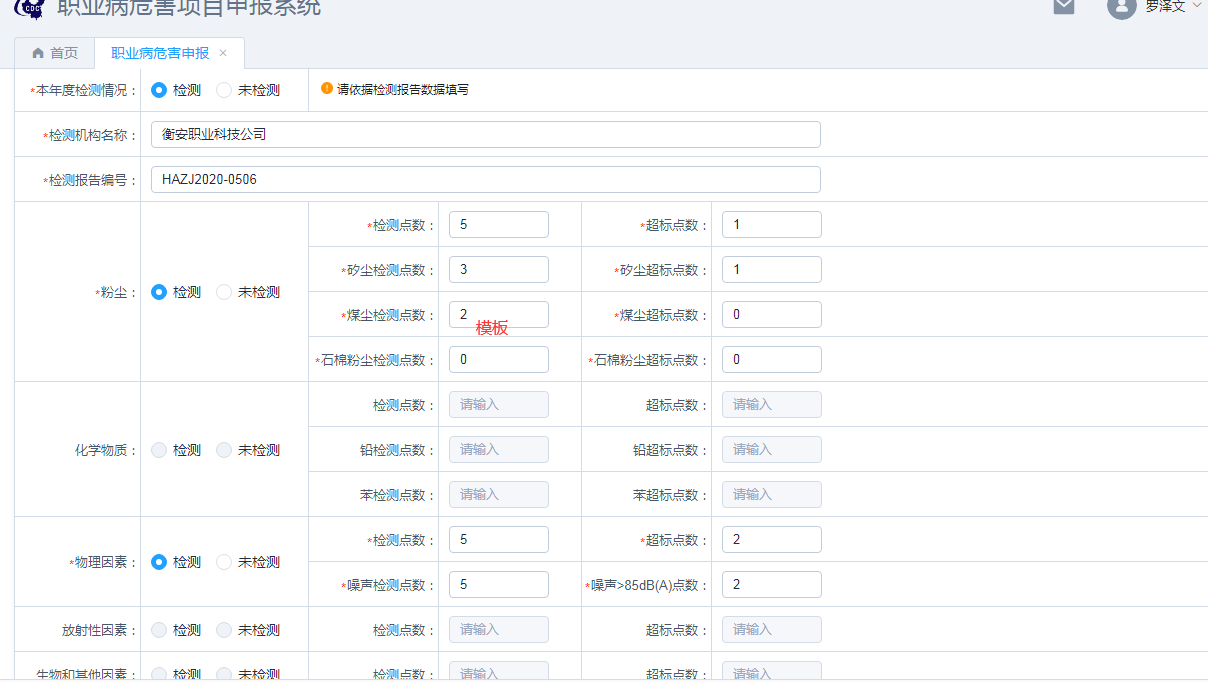 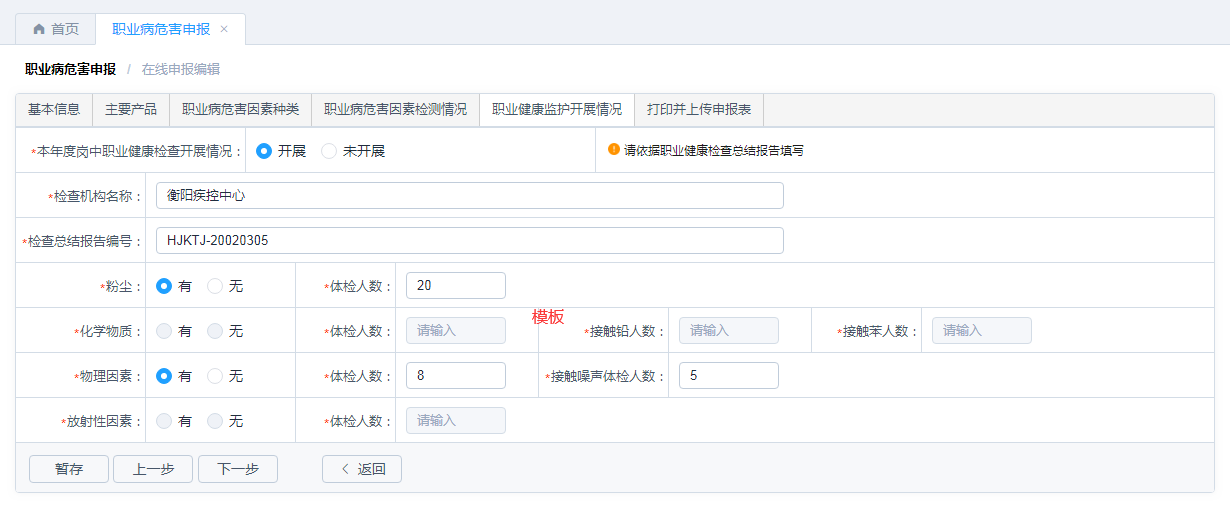 打印申请表，盖章后拍照上传，然后提交完成申请。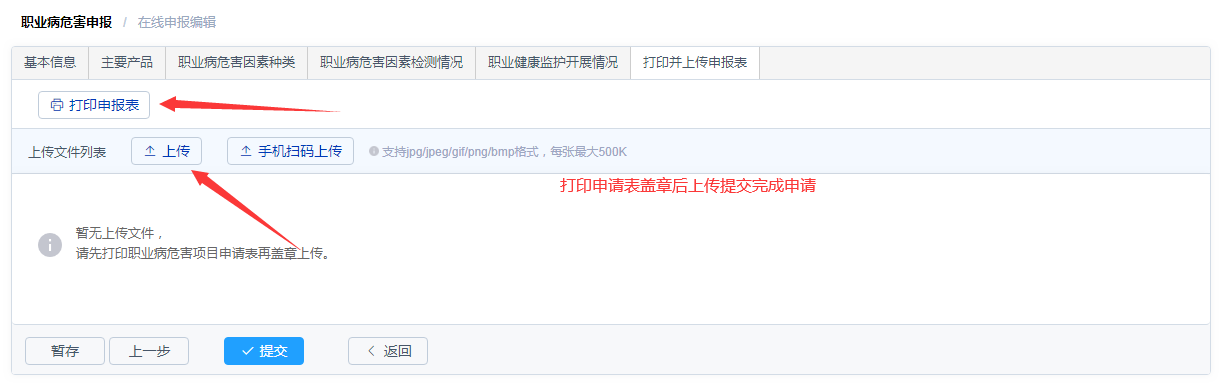 